Тема недели №30Телевидение (продолжение)с 13.04.2020г. -17.04.2020г. Дата: «15» апреля  2020г. средаЦель: формировать представления детей о телевидении, как о значимом источнике информации в повседневной жизни; расширять, уточнять знания детей о профессиях и труде работников телевидения: телеведущий, корреспондент, оператор, режиссер, гример; расширять представления детей о таких понятиях, как «интервью», «видеосюжет», «телеканал», «телестудия» «эфир»; расширять диапазон детских игр, учить играть вместе (обсуждать сюжет, придумывать новые роли и игровые действия), помочь создать игровую обстановку с учётом темы игры и воображаемой ситуации.ОД: Физическое развитие http://dou8.edu-nv.ru/svedeniya-ob-obrazovatelnoj-organizatsii/938-dokumenty/6328-stranichka-instruktora-po-sportuОД: Познание окружающего мира Тема: «Земля – наш дом во Вселенной» Цель: объяснить, что представляет собой Солнечная система. Ввести понятие «Вселенная». Воспитывать убеждение в ценности коллективного труда для достижения большой цели, в профессионализме людей любой профессии Предлагаем Вам просмотреть познавательное видео: https://vk.com/video-92236981_456239200Предлагаем Вам просмотреть презентацию: https://www.maam.ru/detskijsad/puteshestvie-po-solnechnoi-sisteme-starshaja-podgotovitelnaja-grupa.htmlОД: РисованиеТема: «Нарядные лошадки». Цель: инициировать декоративное оформление вылепленных фигурок – украшать элементами декоративной росписи (кругами, пятнами, точками, прямыми линиями и штрихами). Совершенствовать технику рисования гуашевыми красками – рисовать кончиком кисти на объемной форме, поворачивая и рассматривание ее со всех сторон.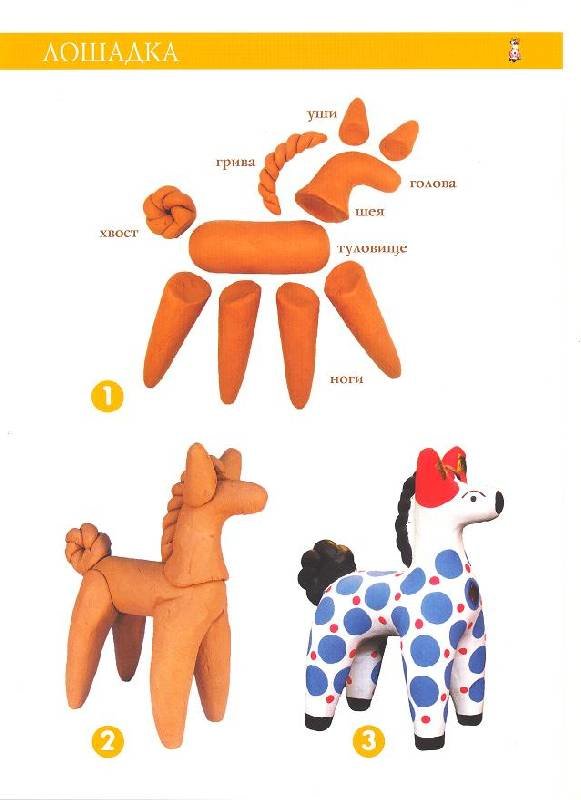 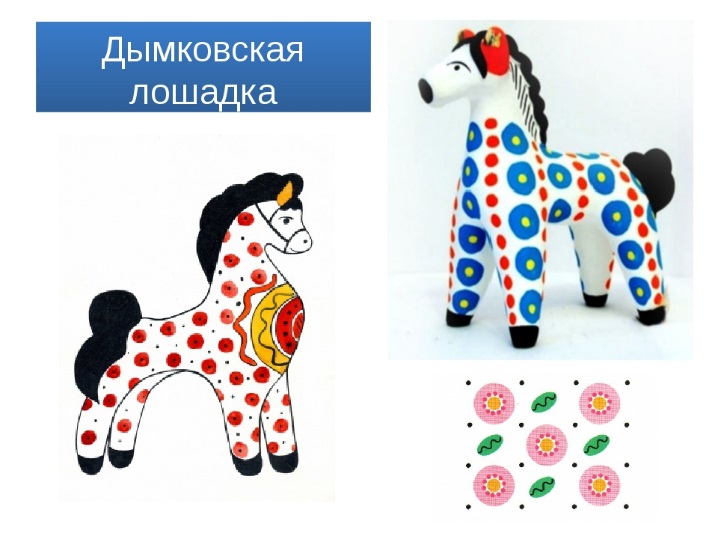 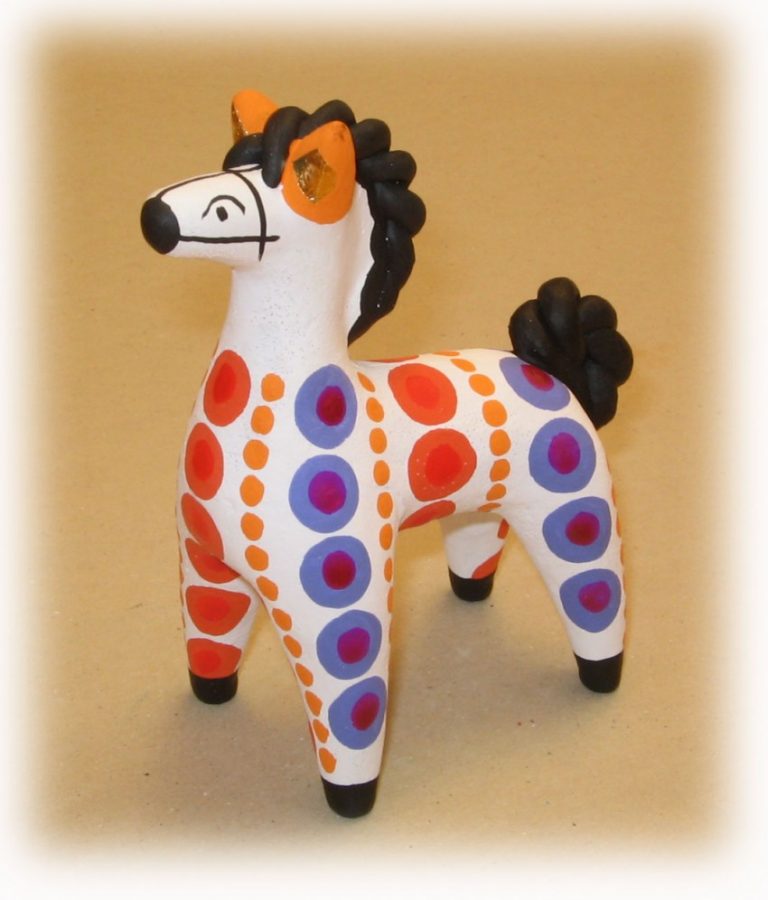 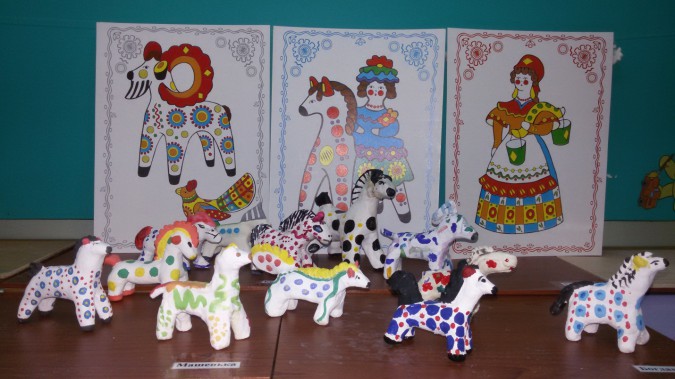 